　　４－８家畜保健衛生所情報令和４年10月２８日10月28日（金曜日）、岡山県倉敷市、および北海道厚真町の家きん農場において、高病原性鳥インフルエンザの疑似患畜が、連続して確認されました。■農場の概要■対　応　 （１）当該農場で飼養されている家きんについて、疑似患畜として、処分する。（２）当該農場から半径3㎞以内の区域について移動制限の設定、（３）半径3㎞から半径10km以内の区域について搬出制限区域の設定等、必要な防疫措置を実施する。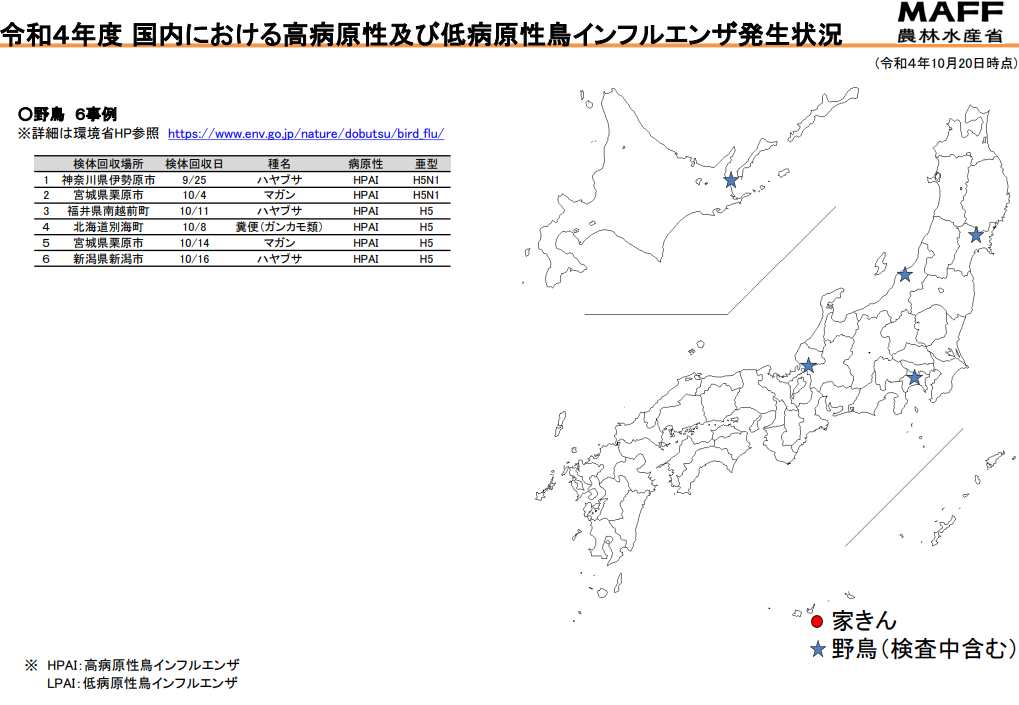 我が国では、９月26日以降、死亡野鳥や野鳥糞便などからのＨ５亜型高病原性鳥インフルエンザの確認事例が既に６例（環境省調査10/25現在）もあり、農場への侵入リスクが非常に高まっている状況の中、例年より早い時期での今シーズン初の養鶏場での発生となりました。家きんを飼養されている皆様におかれましては、飼養衛生管理基準の遵守及び野生動物の侵入防止対策、飼養家きんの異常の早期発見・早期通報など、引き続き防疫対策を徹底していただきますようお願いします。また、韓国でも令和４年10月以降、野鳥での高病原性鳥インフルエンザ事例が散発していましたが、1７日及び21日に家きん農場において、今シーズン初となる高病原性鳥インフルエンザの発生の報告があります。再度ご確認ください！！鳥インフルエンザについての最新情報は、農林水産省、環境省、各自治体のホームページ（下記QRコード参照）に掲載されていますので、ご確認ください。＊＊＊＊＊＊＊＊＊＊＊＊＊＊＊＊＊＊＊＊＊＊＊＊＊＊＊＊＊＊＊＊＊＊＊＊＊＊＊＊＊ 　本情報に関するお問い合わせ及び通報先は　　　大阪府家畜保健衛生所　　　　〒598-0048　泉佐野市りんくう往来北１－５９TEL　072-４58-1151　　　FAX　072-４58-1152確認日所在地飼養状況1例目10月28日岡山県倉敷市採卵鶏（約17万羽）2例目10月28日北海道厚真町肉用鶏（約17万羽）＜農林水産省＞＜環境省＞＜岡山県＞＜北海道＞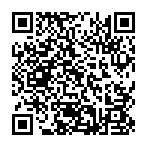 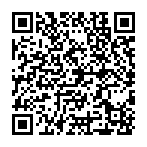 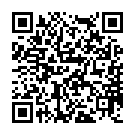 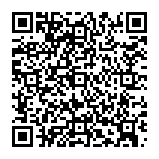 